Principale 2008(Bac science)Le  tableau  ci-dessous  donne  pour  des  filles entre 1 et 14  ans,  la  taille moyenne  X  (en  centimètres)  et  le poids  moyen  Y (en  kilogrammes)  :  On a  représenté  le nuage  de  points  de  la série (X, Y)  dans  la  figure  ci-dessous.1)Indiquer  si le  nuage  de  points  justifie la  recherche  d'un ajustement  affine  entre  les  variables  X et Y.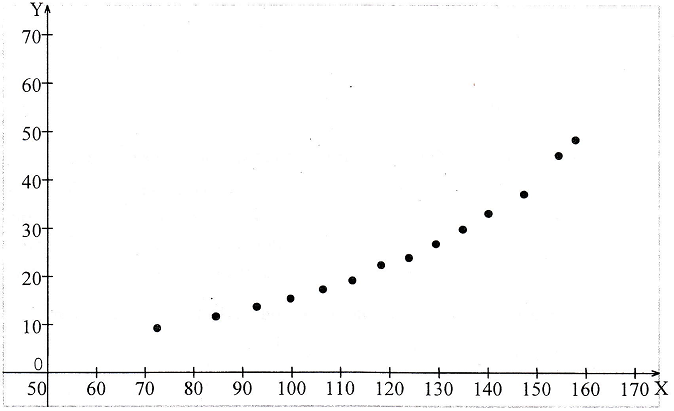 2)a) Calculer  la moyenne  et  l'écart-type   de  la variable  X.b) Calculer  la moyenne    et  l'écart-  type   de  la variable  Y.c) Calculer  le coefficient  de  corrélation  linéaire  de  la série  double  (X, Y).3)On admet  qu'il existe un  ajustement  de  la série  (X,  Y) donné  par  la  fonction  f définie  sur  [0, +∞[ par  f(x) =2,1463  et  on  suppose  que  cet ajustement  reste  valable  pour  les  filles  jusqu'à  l'âge de 17  ans.Estimer  le poids  moyen  des  filles de 17  ans  ayant  une  taille moyenne  égale  à 165 centimètres.Contrôle 2009 (Economie Gestion)Le tableau ci-dessous donne l’évolution du prix d’un quintal, exprimé en dinars, d’un produit agricole :1)a)Représenter le nuage des points associée à la série statistique (xi, yi) dans un repère orthogonal(unité graphique : 2 cm pur un année et 1 cm pour 10 dinars)b) Déterminer les coordonnés des points moyen G de la série (xi, yi) et le placer sur le graphique.2) On admet que le nuage des points suggère un ajustement affinea)Vérifier qu’une équationnel la droite d’ajustement par la méthode de Mayer de ce nuage est y=8,7x+50,3b) Déterminer à l’aide de cet ajustement, le prix de quintal en 2009.3)En réalité le prix de quintal en 2009 de ce produit s »est élever à 106,8 dinars. On a alors intérêt à changer d’ajustement définie par f(x)=52,1a)Recopier et compléter le tableau suivant :b) Le quel de deux ajustement et le plus pertinent ?c)Quel serait alors, d’âpres cet ajustement f le prix d’un quintal de ce produit en 2010.Contrôle 2008 (Economie Gestion)Le  tableau  suivant  indique  les  dépenses  annuelles  en  énergie  électrique  d'une  usine  de 2001  à2007.1)Compléter  le  nuage  de  points,  donné  en  annexe,  de  la  série  (xi,  yi).2) Le  nuage  obtenu  permet  d'envisager  un  ajustement  exponentiel.a) Recopier  et  compléter  le  tableau  ci-dessous  (les  résultats  seront  arrondis  à 10−2  près).b) Donner  une  équation  de  la  droite  de  régression  de z  en x.c) Exprimer  alors  y  en  fonction  de x.d) Estimer,  à  l'aide  de  cet  ajustement,  la  dépense  en  2008  à mille  dinars  près.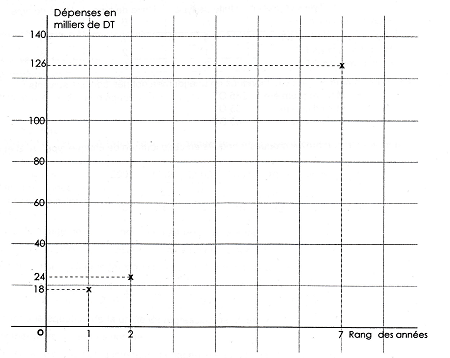 Mathématiques aux élèvesSite web : http://www.matheleve.net/Email :contact@matheleve.com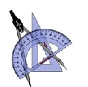 Mathématiques aux élèvesSite web : http://www.matheleve.net/Email :contact@matheleve.comExercices   4ème Math et SciAge1234567891011121314X72,584,592,899,7106,4112,4118,2123,9129,4134,8140,1147,4154,4157,9Y9,211,613,615,317,21922,323,826,729,733374548,3Années200320042005200620072008Rang xi012345Prix yi du quintal52,158 ,566,474,784,696Rang xi0123456Prix yi du quintal52,158 ,566,474,784,696106,88,7xi+50,352,1Année2001200120032004200520062007Rang de l’année : xi1234567Dépense en milliers de DT :yi182433487296126Rang de l’année : xi1234567zi=ln(yi)2,893,874,84